1. Планируемые результаты освоения учебного предмета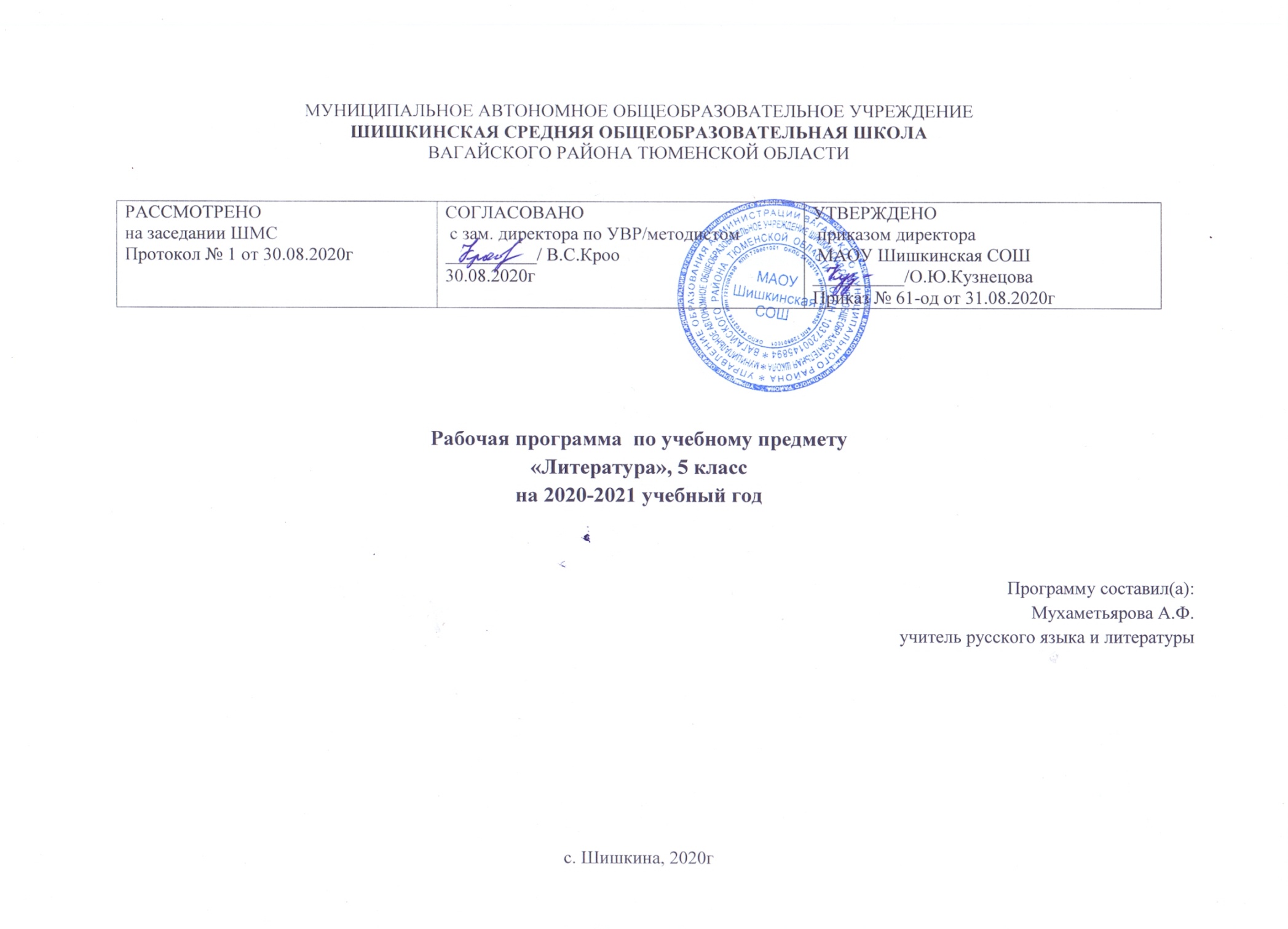 Личностные результаты: 1) воспитание российской гражданской идентичности: патриотизма, уважения к Отечеству, прошлое и настоящее многонационального народа России; осознание своей этнической принадлежности, знание истории, языка, культуры своего народа, своего края, основ культурного наследия народов России и человечества; усвоение гуманистических, демократических и традиционных ценностей многонационального российского общества; воспитание чувства ответственности и долга перед Родиной; 2) формирование ответственного отношения к учению, готовности и способности обучающихся к саморазвитию и самообразованию на основе мотивации к обучению и познанию, осознанному выбору и построению дальнейшей индивидуальной траектории образования на базе ориентировки в мире профессий и профессиональных предпочтений с учетом устойчивых познавательных интересов, а также на основе формирования уважительного отношения к труду, развития опыта участия в социально значимом труде; 3) формирование целостного мировоззрения, соответствующего современному уровню развития науки и общественной практики, учитывающего социальное, культурное, языковое, духовное многообразие современного мира; 4) формирование осознанного, уважительного и доброжелательного отношения к другому человеку, его мнению, мировоззрению, культуре, языку, вере, гражданской позиции, к истории, культуре, религии, традициям, языкам, ценностям народов России и народов мира; готовности и способности вести диалог с другими людьми и достигать в нем взаимопонимания; 5) освоение социальных норм, правил поведения, ролей и форм социальной жизни в группах и сообществах, включая взрослые и социальные сообщества; участие в школьном самоуправлении и общественной жизни в пределах возрастных компетенций с учетом региональных, этнокультурных, социальных и экономических особенностей; 6) развитие морального сознания и компетентности в решении моральных проблем на основе личностного выбора, формирование нравственных чувств и нравственного поведения, осознанного и ответственного отношения к собственным поступкам; 7) формирование коммуникативной компетентности в общении и сотрудничестве со сверстниками, детьми старшего и младшего возраста, взрослыми в процессе образовательной, общественно полезной, учебно-исследовательской, творческой и других видов деятельности; 8) формирование ценности здорового и безопасного образа жизни; усвоение правил индивидуального и коллективного безопасного поведения в чрезвычайных ситуациях, угрожающих жизни и здоровью людей, правил поведения на транспорте и на дорогах; 9) формирование основ экологической культуры, соответствующей современному уровню экологического мышления, развитие опыта экологически ориентированной рефлексивно-оценочной и практической деятельности в жизненных ситуациях; 10) осознание значения семьи в жизни человека и общества, принятие ценности семейной жизни, уважительное и заботливое отношение к членам своей семьи; 11) развитие эстетического сознания через освоение художественного наследия народов России и мира, творческой деятельности эстетического характера. Метапредметные результаты: 1) умение самостоятельно определять цели своего обучения, ставить и формулировать для себя новые задачи в учебе и познавательной деятельности, развивать мотивы и интересы своей познавательной деятельности; 2) умение самостоятельно планировать пути достижения целей, в том числе альтернативные, осознанно выбирать наиболее эффективные способы решения учебных и познавательных задач; 3) умение соотносить свои действия с планируемыми результатами, осуществлять контроль своей деятельности в процессе достижения результата, определять способы действий в рамках предложенных условий и требований, корректировать свои действия в соответствии с изменяющейся ситуацией; 4) умение оценивать правильность выполнения учебной задачи, собственные возможности ее решения; 5) владение основами самоконтроля, самооценки, принятия решений и осуществления осознанного выбора в учебной и познавательной деятельности; 6) умение определять понятия, создавать обобщения, устанавливать аналогии, классифицировать, самостоятельно выбирать основания и критерии для классификации, устанавливать причинно-следственные связи, строить логическое рассуждение, умозаключение (индуктивное, дедуктивное и по аналогии) и делать выводы; 7) умение создавать, применять и преобразовывать знаки и символы, модели и схемы для решения учебных и познавательных задач; 8) смысловое чтение; 9) умение организовывать учебное сотрудничество и совместную деятельность с учителем и сверстниками; работать индивидуально и в группе: находить общее решение и разрешать конфликты на основе согласования позиций и учета интересов; формулировать, аргументировать и отстаивать свое мнение; 10) умение осознанно использовать речевые средства в соответствии с задачей коммуникации для выражения своих чувств, мыслей и потребностей; планирования и регуляции своей деятельности; владение устной и письменной речью, монологической контекстной речью; 11) формирование и развитие компетентности в области использования информационно-коммуникационных технологий (далее - ИКТ компетенции); развитие мотивации к овладению культурой активного пользования словарями и другими поисковыми системами; 12) формирование и развитие экологического мышления, умение применять его в познавательной, коммуникативной, социальной практике и профессиональной ориентации. Предметные результаты: 1.в познавательной сфере: • понимание ключевых проблем изученных произведений русского фольклора и фольклора других народов, древнерусской литературы, литературы XVIII в., русских писателей XIX—XX вв., литературы народов России и зарубежной литературы; • понимание связи литературных произведений с эпохой их написания, выявление заложенных в них вневременных, непреходящих нравственных ценностей и их современного звучания; • умение анализировать литературное произведение: определять его принадлежность к одному из литературных родов и жанров; понимать и формулировать тему, идею, нравственный пафос литературного произведения, характеризовать его героев, сопоставлять героев одного или нескольких произведений; • определение в произведении элементов сюжета, композиции, изобразительно-выразительных средств языка, понимание их роли в раскрытии идейнохудожественного содержания произведения (элементы филологического анализа); • владение элементарной литературоведческой терминологией при анализе литературного произведения; 2. в ценностно-ориентационной сфере: • приобщение к духовно-нравственным ценностям русской литературы и культуры, сопоставление их с духовно-нравственными ценностями других народов; • формулирование собственного отношения к произведениям русской литературы, их оценка;  • собственная интерпретация (в отдельных случаях) изученных литературных произведений; • понимание авторской позиции и свое отношение к ней; 3.в коммуникативной сфере: • восприятие на слух литературных произведений разных жанров, осмысленное чтение и адекватное восприятие;  • умение пересказывать прозаические произведения или их отрывки с использованием образных средств русского языка и цитат из текста; отвечать на вопросы по прослушанному или прочитанному тексту; создавать устные монологические высказывания разного типа; уметь вести диалог; • написание изложений и сочинений на темы, связанные с тематикой, проблематикой изученных произведений, классные и домашние творческие работы, рефераты на литературные и общекультурные темы; 4.в эстетической сфере: • понимание образной природы литературы как явления словесного искусства; эстетическое восприятие произведений литературы; формирование эстетического вкуса; • понимание русского слова в его эстетической функции, роли изобразительно-выразительных языковых средств в создании художественных образов литературных произведений. Устное народное творчество Учащийся  научится: - осознанно воспринимать и понимать фольклорный текст; различать фольклорные и литературные произведения, обращаться к пословицам, поговоркам, фольклорным образам, «традиционным» фольклорным приемам в различных ситуациях речевого общения, сопоставлять фольклорную сказку и ее интерпретацию средствами других искусств (иллюстрация, мультипликация, художественный фильм); - выделять нравственную проблематику фольклорных текстов как основу для развития представлений о нравственном идеале своего и русского народа, формирования представлений о русском национальном характере, - видеть черты русского национального характера в героях русских сказок и былин, видеть черты национального характера своего народа в героях народных сказок и былин - учитывая жанрово-родовые признаки произведений устного народного творчества, выбирать фольклорные произведения для самостоятельного чтения,  - определять с помощью пословицы жизненную/вымышленную ситуацию, - выразительно читать сказки и былины, соблюдая соответствующий интонационный рисунок «устного рассказывания»,- пересказывать сказки, четко выделяя сюжетные линии, не пропуская значимых композиционных элементов, используя в своей речи характерные для народных сказок художественные приемы, - выявлять в сказках характерные художественные приемы и на этой основе определять жанровую разновидность сказки, отличать литературную сказку от фольклорной,  - видеть «необычное в обычном», устанавливать неочевидные связи между предметами, явлениями, действиями, отгадывая или сочиняя загадку. Учащийся  получит возможность научиться: - сравнивая сказки, принадлежащие разным народам, видеть в них воплощение нравственного идеала конкретного народа (находить общее и различное с идеалом русского и своего народов), - рассказывать о самостоятельно прочитанной сказке, былине, обосновывая свой выбор, - сочинять сказку (в том числе и по пословице), былину и/или придумывать сюжетные линии, - выбирать произведения устного народного творчества разных народов для самостоятельного чтения, руководствуясь конкретными целевыми установками.  Древнерусская литература. Русская литература XVIII века. Русская литература XIX–XX веков. Литература народов России. Зарубежная литература Учащийся  научится: - осознанно воспринимать художественное произведение в единстве формы и содержания; адекватно понимать художественный текст и давать его смысловой анализ, интерпретировать прочитанное, устанавливать поле «читательских ассоциаций», отбирать произведения для чтения; - определять для себя актуальную и перспективную цели чтения художественной литературы, выбирать произведения для самостоятельного чтения, - выявлять и интерпретировать авторскую позицию, определяя свое к ней отношение, и на этой основе формировать собственные ценностные ориентации, - анализировать и истолковывать произведения разной жанровой природы, аргументированно формулируя свое отношение к прочитанному,- работать с разными источниками информации и владеть основными способами ее обработки и презентации. Учащийся  получит возможность научиться: - создавать собственную интерпретацию изученного текста средствами других искусств2. Содержание  учебного предметаВВЕДЕНИЕЛитература – искусство слова. Искусство как одна из форм освоения мира. Происхождение литературы. Роль литературы в образовании и воспитании человека. Особенности художественного слова. Тропы и фигуры художественной речи: метафора, сравнение, эпитет, риторическое обращение, риторический вопрос и т.д. Труд писателя и труд читателя.МИФЫ НАРОДОВ МИРАМифы разных времён и разных народов. Мифы, изученные на уроках истории. Связь мифов с ритуалами. Календарные мифы и календарные праздники. Персонажи славянской мифологии.УСТНОЕ НАРОДНОЕ ТВОРЧЕСТВО (ФОЛЬКЛОР)Богатство отражения мира в произведениях фольклора. Жанровое многообразие фольклорных произведений. Детский фольклор. Национальное восприятие мира, отражённое в фольклоре. Былины. Русский народный эпос – былины. Циклы былин. Герои и события былин. Старшие богатыри. Патриотический пафос былины. Художественные особенности. Исполнители былин. Русские народные сказки. Сказка как популярный жанр народного творчества. Нравственная взыскательность и эстетическое совершенство народных сказок. Рассказчики и слушатели сказок. Сказка «Лягушка- царевна». Сказки народов мира. Богатство отражения жизни в сказках народов мира. Утверждение нравственных идеалов в лучших сказках разных народов. Смелость, трусость, трудолюбие, честность, доброта, находчивость, изобретательность как главное достоинство героев сказок. Сказка «Тысяча и одна ночь». Малые жанры фольклора. Разнообразие малых жанров фольклора. Пословица, поговорка, загадка, анекдот, песня, частушка как наиболее популярные малые жанры фольклора. Детский фольклор. Использование малых форм фольклора в других его жанрах и в авторской литературе. Активная роль малых жанров фольклора в современной устной и письменной речи. Русский народный театр. Народный театр в истории русской литературы. Кукольный театр русских ярмарок и гуляний. Самый популярный герой русских ярмарок и гуляний. Самый популярный герой кукольных пьес – Петрушка. Синкретический характер представлений народного театра. Тесная связь народного театра с другими формами фольклора; насыщенность народных пьес малыми формами фольклора. Пьеса «Озорник Петрушка».ЛИТЕРАТУРА XIX ВЕКА. Русская классическая литература 19 века. Славные имена русских писателей 19 в. Популярность русской классики. Золотой век русской поэзии. И.А. Крылов «Свинья под дубом», «Зеркало и обезьяна», «Осёл и мужик». А.С. Пушкин. «Няне», «Зимнее утро», «Зимний вечер», «Зимняя дорога», «Бесы», поэма «Руслан и Людмила». М.Ю. Лермонтов. « И вижу я себя ребёнком…», «Парус», « Листок», «Из Гёте». Н.В. Гоголь. «Пропавшая грамота». Цикл повестей «Вечера на хуторе близ Диканьки». И.С. Тургенев. «Муму». Поэтический образ Родины.  И.С. Никитин « Русь»; М.Ю. Лермонтов «Москва, Москва! Люблю тебя, как сын…» (Из поэмы «Сашка»). А.В. Кольцов «Косарь»; А.К. Толстой «Край ты мой…»; Н.А. Некрасов «Соловьи»; Ф. И. Тютчев. «Весенняя гроза», « Летний вечер», «Есть в осени первоначальной...», «Листья». А. А. Фет. «Весенний дождь», «Учись у них - у дуба, у березы...». «Я пришел к тебе с приветом...», «Летний вечер тих и ясен...». Героическое прошлое России. М. Ю. Лермонтов. «Бородино». Л. Н. Толстой. «Петя Ростов». Отрывки из романа «Война и мир». М. А. Булгаков. «Петя Ростов». Отрывок из инсценировки романа Л. Н. Толстого «Война и мир».ЛИТЕРАТУРА XX ВЕКА. Век 19 и век 20. Связь веков. И. А. Бунин. «26-е мая». А. А. Ахматова. «В Царском Селе». В. А. Рождественский. «Памятник юноше Пушкину». К.Д. Бальмонт «Пушкин». Литературные сказки XX века. К. Г. Паустовский. «Рождение сказки». X. К. Андерсен. «Снежная королева». А. П. Платонов. «Волшебное кольцо». Дж. Родари. «Сказки по телефону». В. В. Набоков. «Аня в Стране чудес». Дж. Р. Р. Толкин. «Хоббит, или Туда и обратно». Проза русских писателей XX столетия. И. С. Шмелев. «Как я встречался с Чеховым». «За карасями». Е. И.Замятин. «Огненное «А».  А. И. Куприн. «Мой полет». Поэтический образ Родины. А. А. Блок. «На лугу». «Ворона». И. А. Бунин. «Сказка». К. Д. Бальмонт. «Снежинка». «Фейные сказки». С. А. Есенин. «Пороша». «Черемуха». М. М. Пришвин. «Времена года». Отрывки. Н. А. Заболоцкий. «Оттепель». Д. Б. Кедрин. «Скинуло кафтан зеленый лето…». Н. М. Рубцов. «В горнице». Мир наших братьев меньших. С. А. Есенин. «Песнь о собаке».  В. В. Маяковский. «Хорошее отношение к лошадям». Героическое прошлое России. А. И. Фатьянов. «Соловьи. А. Т. Твардовский. «Я убит подо Ржевом». А. А. Ахматова. «Мужество». Р. Г. Гамзатов. «Журавли».СОВРЕМЕННАЯ ЛИТЕРАТУРА. В. П. Астафьев. «Васюткино озеро». Т. Янссен. «Последний в мире дракон».ПУТЕШЕСТВИЯ И ПРИКЛЮЧЕНИЯПокорение пространства и времени. Д. Дефо. «Робинзон Крузо». Глава шестая. Р. Э. Распэ. «Приключения барона Мюнхгаузена». М. Твен. «Приключения Тома Сойера». Глава первая. А. Линдгрен. «Приключения Калле Блюмквиста». НОВАЯ ЖИЗНЬ ЗНАКОМЫХ ГЕРОЕВ. Н. С. Гумилев. «Орел Синдбада». Б. Лесьмян. «Новые приключения Синдбада-морехода». Итоги. Сюжеты изученных произведений. Сюжет и герой. Чтение летом. М. И. Цветаева. «Книги в красном переплете». 3. Тематическое планирование с указанием количества часов, отводимых на изучение каждой темыТема раздела/ количество часов  № урокаТема урока/ количество часовВведение (1 ч.)1Литература как искусство слова. Художественные приемы искусства слова/ 1 часМифы народов мира (5ч.)2Мифы и мифология/ 1 часМифы народов мира (5ч.)3Календарные мифы. Масленица / 1 час.Мифы народов мира (5ч.)4Древнегреческие мифы  о происхождении мира и богов/ 1 часМифы народов мира (5ч.)5Подвиги Геракла. Миф «Золотые яблоки Гесперид»/1 часМифы народов мира (5ч.)6Игровой урок по мифам Древней Греции/ 1 час.Устное народное творчество  (14 ч)7Фольклор – устное народное творчество/ 1 час.Устное народное творчество  (14 ч)8Русские народные сказки/ 1 час.Устное народное творчество  (14 ч)9Волшебная сказка «Царевна-лягушка»/ 1 час.Устное народное творчество  (14 ч)10Народные идеалы в сюжете и образах сказки «Царевна-лягушка»/ 1 часУстное народное творчество  (14 ч)11Сказки народов мира. Арабские сказки. Рассказ о первом путешествии Синдбада-морехода / 1 час	Устное народное творчество  (14 ч)12Сказки народов мира. Сказки братьев Гримм/ 1 час Устное народное творчество  (14 ч)13Малые жанры фольклора. Пословицы и поговорки / 1 час Устное народное творчество  (14 ч)14Загадки как метафора, вид словесной игры /1 часУстное народное творчество  (14 ч)15Анекдоты. Сказка-анекдот / 1 часУстное народное творчество  (14 ч)16-17 Песни. Частушки / 2 часаУстное народное творчество  (14 ч)18Народная драма. Пьеса «Озорник Петрушка» / 1 час.  Устное народное творчество  (14 ч)19Исполнение народной драмы «Озорник Петрушка» в лицах / 1 час.Устное народное творчество  (14 ч)20Итоговый урок по теме «Фольклор»/ 1 час.Литература 19 века (28 ч)21Русская классическая литература 19 века / 1 час.Литература 19 века (28 ч)22И. А. Крылов. Жанр басни в творчестве Крылова/ 1 часЛитература 19 века (28 ч)23Басни И. А. Крылова «Свинья под дубом», «Осел и мужик»  / 1 час.Литература 19 века (28 ч)24А. С. Пушкин. Детство, юность, начало творческого пути . «Няне» / 1 часЛитература 19 века (28 ч)25А. С. Пушкин «Руслан и Людмила». Образы, мотивы, художественные средства русской народной поэзии в творчестве Пушкина / 1 часЛитература 19 века (28 ч)26Фантастические события сюжета поэмы А. С. Пушкина «Руслан и Людмила» / 1 час.Литература 19 века (28 ч)27Повествование, описание, рассуждение/ 1 часЛитература 19 века (28 ч)28-29Поэтические картины зимы в лирике А. С. Пушкина («Зимнее утро», «Зимний вечер», «Зимняя дорога», «Бесы»  / 2 час Литература 19 века (28 ч)30Н. В. Гоголь «Пропавшая грамота». Фантастическое и реальное / 1 часЛитература 19 века (28 ч)31-32Ф. И. Тютчев, А. А. Фет. Поэтический образ Родины. «Весенняя гроза», «Есть в осени первоначальной», «Учись у них – у дуба, у березы»/ 2 часаЛитература 19 века (28 ч)33И. С. Тургенев. Сведения о жизни писателя. История создания рассказа «Муму»/ 1 часЛитература 19 века (28 ч)34Герасим в доме барыни / 1 час.Литература 19 века (28 ч)35Герасим и Татьяна. Духовные и нравственные качества Герасима / 1 час.Литература 19 века (28 ч)36Герасим и Муму./ 1 часЛитература 19 века (28 ч)37Богатырский поступок. Самовольный уход Герасима- его победа или его поражение?/ 1 час Литература 19 века (28 ч)38-39Р/ р. Подготовка  к сочинению «Герасим- самое замечательное лицо среди дворовых». Написание сочинения «Герасим - самое замечательное лицо среди дворовых»/ 2 часа.Литература 19 века (28 ч)40-41Поэтический образ Родины в лирике русских поэтов 19 века/ 2 часаЛитература 19 века (28 ч)42 Стихотворные размеры/ 1 часЛитература 19 века (28 ч)43Героическое прошлое России. М. Ю. Лермонтов. «Бородино» - поэтический памятник героического сражения / 1 часЛитература 19 века (28 ч)44Композиция и идейное содержание  стихотворения Лермонтова «Бородино»/ 1 часЛитература 19 века (28 ч)45-46Л. Н. Толстой. «Петя Ростов» Анализ эпизодов / 2 часаЛитература 19 века (28 ч)47М. А.  Булгаков. «Петя Ростов». (Фрагмент из инсценировки романа). Диалог в инсценировке / 1 часЛитература 19 века (28 ч)48Итоговая контрольная работа по теме «Литература XIX века»/ 1 часЛитература 20 века (16 часов)49Связь веков. И. А. Бунин  «26-е мая». Тема поэта и поэзии в стихотворении И. А. Бунина/ 1 часЛитература 20 века (16 часов)50А. А. Ахматова. Стихотворение «В царском селе». Пушкинская тема в творчестве А. А. Ахматовой/ 1 часЛитература 20 века (16 часов)51В. А. Рождественский. Стихотворение «Памятник юноше Пушкину»/ 1 часЛитература 20 века (16 часов)52К. Г. Паустовский. «Рождение сказки». Столкновение эгоизма и добра/ 1 часЛитература 20 века (16 часов)53Х. К. Андерсен. Сведения о жизни великого сказочника. «Снежная королева». Силы добра и зла. ».   Герда отправляется на поиски Кая / 1 часЛитература 20 века (16 часов)54-55Испытания продолжаются. Победа самоотверженной преданной любви и дружбы над рассудочностью, эгоизмом / 2 часаЛитература 20 века (16 часов)56Р/ р. Сочинение по сказке Г. Х. Андерсена «Снежная королева» / 1 часЛитература 20 века (16 часов)57А. П. Платонов «Волшебное кольцо» Традиционное и новое в сказке/ 1 часЛитература 20 века (16 часов)58Особенности жанра «Сказок по телефону» Джанни Родари / 1 часЛитература 20 века (16 часов)59Вн. чтение. Джанни Родари. «Сказки по телефону» / 1 часЛитература 20 века (16 часов)60В. В. Набоков. «Аня в стране чудес». Игра словами в сказке / 1 часЛитература 20 века (16 часов)61В. Набоков «Аня в стране чудес». Любознательность героини / 1 часЛитература 20 века (16 часов)62Джон Толкин «Хоббит, или Туда и обратно». Смысл двойного названия повести. Теория. Фэнтези как жанр / 1 часЛитература 20 века (16 часов)63Джон Толкин "Хоббит, или Туда и обратно". Связь произведения с фольклором. Малые формы фольклора на страницах произведения / 1 часЛитература 20 века (16 часов)64Контрольная работа по сказкам 20 века / 1 часПроза русских писателей 20 столетия (16 ч)65И. С. Шмелев. «Как я встречался с Чеховым. За карасями» / 1 часПроза русских писателей 20 столетия (16 ч)66Встреча юных рыболовов с «бледнолицым братом» - Антоном Чеховым / 1 часПроза русских писателей 20 столетия (16 ч)67Е. И. Замятин «Огненное «А» Рассказ о мечте подростков начала  XX века / 1 часПроза русских писателей 20 столетия (16 ч)68А.И.Куприн.  «Мой полет» Автобиографический очерк и его герои. Теория. Очерк / 1 часПроза русских писателей 20 столетия (16 ч)69Поэтический образ Родины в стихотворениях русских поэтов 20 века. А.А. Блок «Ворона», «На лугу». Картины прихода весны в стихотворениях А. А. Блока/ 1 часПроза русских писателей 20 столетия (16 ч)70И. А. Бунин. Стихотворение «Сказка». «Мне снилось северное море…»/ 1 часПроза русских писателей 20 столетия (16 ч)71К. Д. Бальмонт. Стихотворения «Снежинка», «Фейные сказки», «Осень». Мир через призму волшебства/ 1 часПроза русских писателей 20 столетия (16 ч)72С. А. Есенин. Стихотворения «Пороша», «Черемуха». Язык «живой» поэзии С. А. Есенина/ 1 часПроза русских писателей 20 столетия (16 ч)73М. М. Пришвин «Времена года». Лирическое описание природы в рассказах М. М. Пришвина/  1 часПроза русских писателей 20 столетия (16 ч)74Н. А. Заболоцкий. Стихотворение «Оттепель». Приметы весны в стихотворении Н. А. Заболоцкого/ 1 часПроза русских писателей 20 столетия (16 ч)75Д. Б. Кедрин. Стихотворение «Скинуло кафтан зеленый лето…» Краски осени и зимы в стихотворении Д. Б. Кедрина 1 часПроза русских писателей 20 столетия (16 ч)76Н. М. Рубцов. Стихотворение «В горнице». Тихая родина Н. М. Рубцова/ 1 часПроза русских писателей 20 столетия (16 ч)77С. Есенин. Стихотворение «Песнь о собаке». Жестокосердный мир людей / 1 часПроза русских писателей 20 столетия (16 ч)78В.В.Маяковский. Стихотворение «Хорошее отношение к лошадям». Как может чужая поддержка помочь справиться с бедой / 1 часПроза русских писателей 20 столетия (16 ч)79-8Героическое прошлое России. Стихи и песни о Великой Отечественной войне.  А.Т. Твардовский «Я убит подо Ржевом…», А.А. Ахматова «Мужество», Р.Г. Гамзатов «Журавли». / 2 часаСовременная литература ( 7 часов)81В. П. Астафьев. «Васюткино озеро». Сюжет и композиция рассказа / 1 часСовременная литература ( 7 часов)82Герой рассказа Астафьева «Васюткино озеро» / 1 часСовременная литература ( 7 часов)83-84Сила характера главного героя рассказа В. П. Астафьева «Васюткино озеро» / 2 часаСовременная литература ( 7 часов)85Р / р. Сочинение по рассказу Астафьева «Васюткино озеро» / 1 часСовременная литература ( 7 часов)86Туве Янссон «Последний в мире дракон» Утверждение права современной литературы на сказку / 1 часСовременная литература ( 7 часов)87Контрольная работа «Современная литература. Литература 20 в.» / 1 часПутешествия и приключения ( 11 часов)88Роман «Робинзон Крузо» и его автор / 1 часПутешествия и приключения ( 11 часов)89-90Герой романа «Робинзон Крузо» / 2 часаПутешествия и приключения ( 11 часов)91Р. Э. Распэ. Приключения барона Мюнхгаузена. Правда и вымысел. / 1 часПутешествия и приключения ( 11 часов)92Р. Э. Распэ. Приключения барона Мюнхгаузена. Герой произведения / 1 часПутешествия и приключения ( 11 часов)93-94М. Твен. «Приключения Тома Сойера». Герои романа М. Твена / 2 часаПутешествия и приключения ( 11 часов)95-96Астрид Линдгрен «Приключения Калле Блюмквиста» Трилогия. Детективный сюжет / 2 часаПутешествия и приключения ( 11 часов)97Урок-практикум «Сюжет и композиция художественного произведения» / 1 часПутешествия и приключения ( 11 часов)98Контрольная работа по теме «Сюжет и композиция»/ 1 часНовая жизнь знакомых героев (3 ч)99Синдбад- мореход в стихотворении  Н. С. Гумилева / 1 часНовая жизнь знакомых героев (3 ч)100Б. Лесьмян.  Сказка «Новые приключения Синдбада- морехода» / 1 часНовая жизнь знакомых героев (3 ч)101Итоговый урок по теме «Путешествия и приключения» / 1 часПодведение итогов за год (1ч)102Итоговый тест/ 1 час